 	    Reference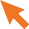 HSA Publication, ‘Health and Safety Matters for Students on Work Experience’ State Claims Agency Work Experience Guidance Document© All Rights ReservedIf there is one or more High Risk (H) actions needed, then the risk of injury could be high and immediate action should be taken.Medium Risk (M) actions should be dealt with as soon as possible.   Low Risk (L) actions should be dealt with as soon as practicable.Risk Assessment carried out by: 		Date:	/	/HazardsIs the hazard present?Y/NWhat is the risk?Risk ratingH = HighM = Medium
L = LowControl measuresIs this control in place?Y/NIf no, what actions are required to implement the control?Person responsibleDate action completedInsufficient knowledge and experienceGeneral injuries due to inadequate information and instructionHThe school contacts each employer to ensure suitable arrangements are in place before student takes up work placement, e.g. safety induction, supervision arrangements and insurance arrangementsSee publications referenced at the end of Template 73HA student on work placement has access to the employer’s safety statement and in particular to the risk assessments relating to his/her jobHStudents working on construction sites have completed the safe pass programme as per construction regulation requirementsInadequate personal protective equipment (PPE)Being struck by falling objectsCuts/ lacerationsHStudents on work placement ensure that personal protective equipment (PPE) is used correctly and comply with any instructions and training providedBurnsNoise exposureExposure to dust/fumes